~ Self-Determination: What’s Your Superpower? ~October 29-31, 2018Kalahari Resort, Wisconsin DellsSelf-Determination IS our superpower! Last year over 950 superheroes attend the conference. Your support will help us provide even more scholarships to self-advocates and their families.Please be our Superhero by helping us continue to empower self-advocacy and self-direction in Wisconsin.                                                                   
                               To sponsor the Self-Determination Conference, 
                                                
                           or if you have questions about sponsorship, 
                      contact Fil Clissa at fil.clissa@wisconsin.gov 
                            or 608-266-5395.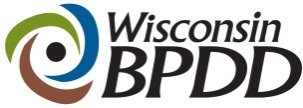 NOTE: Ads must be submitted by Sept. 5, 2018 to be in the program. Late submission cannot be guaranteed.Sponsorship LevelsSponsorship LevelsIron Man: Accelerating Self-Direction forward $20,000 
and aboveIncludes 2 registrations, 2 day exhibitor booth, half page ad/recognition in the conference program and option to include stuffers in the conference packet (52 scholarships)Elasti-Girl: Expanding opportunities for Self-Determination$10,000Includes 2 registrations, 2 day exhibitor booth, and  quarter page ad/recognition in the conference program(26 scholarships)Superman: Flying on the wings of Self-Determination$5,000Includes 2 registrations and business card size ad/recognition in the conference program (13 scholarships)Hulk: Working hard for Self-Direction$2,000Includes 1 registration and recognition in the conference program (5 scholarships)Groot: Growing strong roots in our communities$1,000Includes recognition in the conference program (3 scholarships)Sponsorship ApplicationSponsorship ApplicationSponsorship ApplicationSponsorship ApplicationSponsorship ApplicationFirst Name: First Name: Last Name: Last Name: Last Name: Organization:                      Organization:                      Organization:                      Organization:                      Organization:                      Address: Address: Address: Address: Address: City: State: State: State: ZIP Code: Email: Email: Email: Phone #: Phone #:    Please attach your organization’s mission, vision and value statement   Please attach your organization’s mission, vision and value statement   Please attach your organization’s mission, vision and value statement   Please attach your organization’s mission, vision and value statement   Please attach your organization’s mission, vision and value statementContribution Amount:$Ad sizes:½ Page: 5” x 7” Horizonal¼ Page: 5” x 3.5” Can be vertical or horizontalBusiness card: 2” x 3.75” Can be vertical or horizontal